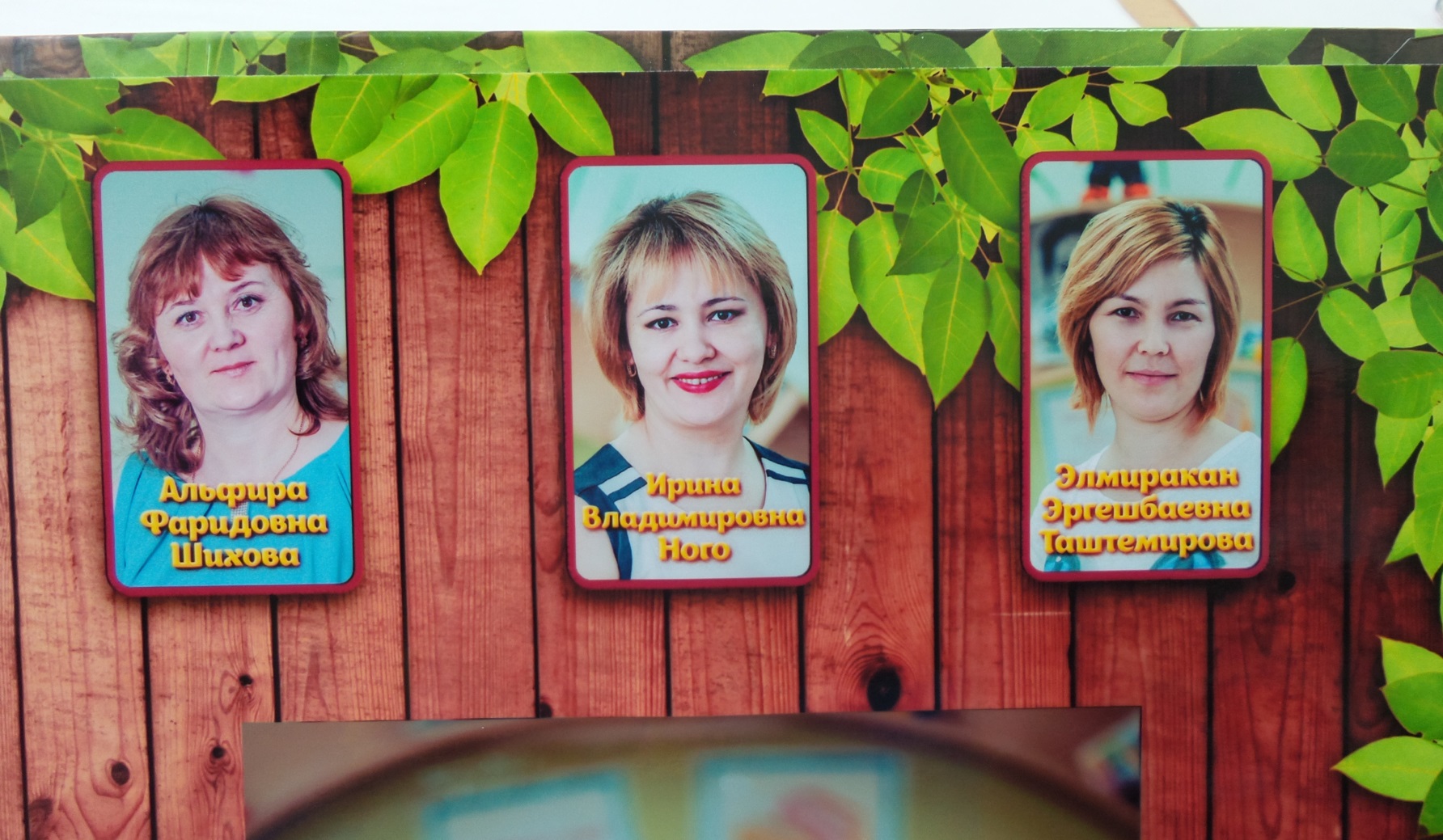 Должность: воспитательМесто работы: Муниципальное бюджетное дошкольное образовательное учреждение «Детский сад №4 «Снегурочка»Сведения об образовании:- высшее, Федеральное государственное бюджетное образовательное учреждение высшего профессионального образования «Тобольская государственная социально – педагогическая академия им. Д.И. Менделеева» квалификация социальный педагог по специальности «социальная педагогика» диплом №31772 (КЦ №23770),  2013 год.Квалификационная категория: первая категорияНаличие ученой степени: нетОбщий стаж: 13 лет, педагогический 8 летГосударственные и отраслевые награды, включая почетные грамоты,иные поощрения:2015 год, Почетная грамота. Департамент образования г. Салехард.2018 год, Благодарность. Глава администрации города Салехард